(Deve ser preenchido um para cada CC)Opção para o CC: (  ) Cancelar matrícula; ou (  ) Plano para integralização aprovado pelo docente.Data:      /        /20                                                                                     ____________________________ 	___________________________                                                                                                             Assinatura e Carimbo do Professor	              Assinatura do Discente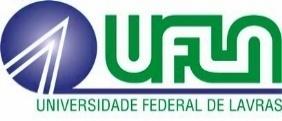 UNIVERSIDADE FEDERAL DE LAVRASPRÓ-REITORIA DE GRADUAÇÃOSecretaria Integrada da Unidade Acadêmica do cursoEste requerimento deve serobrigatoriamente digitado. Sua tramitação e o resultado devem ser consultados, pelo requerente, em http://sipac.ufla.brREQUERIMENTO DE SOLICITAÇÃO DE INTEGRALIZAÇÃO DE COMPONENTE CURRICULAR (CC)FORMULÁRIO IINome do estudante:     Registro Acadêmico:   Código do CC:                              Turma:   E-mail institucional do professor responsável:   E-mail institucional do professor responsável:   FORMA DE INTEGRALIZAÇÃO DO CONTEÚDO E DAS AVALIAÇÕES OU JUSTIFICATIVA PARA INVIABILIDADE DO RD(O docente também poderá usar este espaço para manifestar a não concordância com o regime diferenciado solicitado pelo discente, através de justificativa plausível, nos casos em que seja indispensável, a presença do discente nas atividades do CC)FORMA DE INTEGRALIZAÇÃO DO CONTEÚDO E DAS AVALIAÇÕES OU JUSTIFICATIVA PARA INVIABILIDADE DO RD(O docente também poderá usar este espaço para manifestar a não concordância com o regime diferenciado solicitado pelo discente, através de justificativa plausível, nos casos em que seja indispensável, a presença do discente nas atividades do CC)TERMO DE RESPONSABILIDADE DO DOCENTE RESPONSÁVEL PELO COMPONENTE CURRICULAR:Declaro, para os devidos fins legais que a forma de integralização do conteúdo e das avaliações proposta acima é de minha autoria e que tenho responsabilidade institucional para a efetiva cobrança ao discente para o cumprimento do disposto nas normas do RD, conforme: IN PROGRAD nº 20/2022, Art. 5º § 2º Em caso de aceite por parte do docente responsável, cabe a ele, juntamente com o estudante, elaborar o plano para integralização do CC, que deverá ser expresso em formulário específico para cada CC, cabendo ao estudante apresentar o documento ao setor responsável especificado no art. 2º…§ 3º Caso o docente responsável pelo CC não concorde com o RD solicitado pelo estudante, por entender ser indispensável a presença nas atividades, deverá apresentar justificativa fundamentada no próprio formulário específico. TERMO DE RESPONSABILIDADE DO DOCENTE RESPONSÁVEL PELO COMPONENTE CURRICULAR:Declaro, para os devidos fins legais que a forma de integralização do conteúdo e das avaliações proposta acima é de minha autoria e que tenho responsabilidade institucional para a efetiva cobrança ao discente para o cumprimento do disposto nas normas do RD, conforme: IN PROGRAD nº 20/2022, Art. 5º § 2º Em caso de aceite por parte do docente responsável, cabe a ele, juntamente com o estudante, elaborar o plano para integralização do CC, que deverá ser expresso em formulário específico para cada CC, cabendo ao estudante apresentar o documento ao setor responsável especificado no art. 2º…§ 3º Caso o docente responsável pelo CC não concorde com o RD solicitado pelo estudante, por entender ser indispensável a presença nas atividades, deverá apresentar justificativa fundamentada no próprio formulário específico. Nome do professor responsável:   SIAPE:   